от 27 декабря  2021 года   № 97О порядке установления и оценки примененияобязательных требованийВ соответствии с частью 5 статьи 2 Федерального закона от 31 июля 2020 года № 247-ФЗ «Об обязательных требованиях в Российской Федерации» утвердить Порядок установления и оценки применения обязательных требований согласно приложению к настоящему постановлению.Настоящее постановление вступает в силу со дня его официального опубликования.Контроль за исполнением настоящего постановления оставляю за собой.Глава Зеленогорскойсельской администрации				               	Ю.Н.АнтюшинПриложениек постановлению Зеленогорской сельской администрацииот 27.12.2021 года № 97Порядокустановления и оценки применения обязательных требованийОбщие положения1. Настоящий Порядок определяет требования к установлению и оценке применения содержащихся в муниципальных нормативных правовых актах требований, которые связаны с осуществлением предпринимательской и иной экономической деятельности и оценка соблюдения которых осуществляется в рамках муниципального контроля, привлечения к административной ответственности, предоставления лицензий и иных разрешений, аккредитации, иных форм оценки и экспертизы (далее - обязательные требования), и разработан в соответствии с Федеральным законом от 31.07.2020 № 247-ФЗ «Об обязательных требованиях в Российской Федерации» (далее - Федеральный закон № 247-ФЗ).При установлении и оценке применения обязательных требований Зеленогорская сельская администрация руководствуется принципами установления и оценки применения обязательных требований, установленными Федеральным законом № 247-ФЗ.2. Обязательные требования утверждаются муниципальными нормативными правовыми актами Зеленогорского сельского поселения.Положения указанных муниципальных нормативных правовых актов  Зеленогорского сельского поселения должны вступать в силу либо с 1 марта либо с 1 сентября соответствующего года, но не ранее чем по истечении девяноста дней после дня официального опубликования соответствующего муниципального нормативного правового акта, если иное не установлено федеральным законом, Указом Президента Российской Федерации или международным договором Российской Федерации, предусматривающими установление обязательных требований.Положение абзаца второго настоящего пункта не применяется в отношении муниципальных нормативных правовых актов Зеленогорского сельского поселения, подлежащих принятию в целях предупреждения террористических актов и ликвидации их последствий, предупреждения угрозы обороне страны и безопасности государства, при угрозе возникновения и (или) возникновения отдельных чрезвычайных ситуаций, введении режима повышенной готовности или чрезвычайной ситуации в Республике Марий Эл, в Зеленогорском сельском поселении, а также муниципальных нормативных правовых актов  Зеленогорского сельского поселения, направленных на недопущение возникновения последствий обстоятельств, произошедших вследствие непреодолимой силы, то есть чрезвычайных и непредотвратимых при данных условиях обстоятельств, в частности эпидемий, эпизоотий, техногенных аварий и катастроф.Положения муниципальных нормативных правовых актов Зеленогорского сельского поселения, которыми вносятся изменения в ранее принятые муниципальные нормативные правовые акты Зеленогорского сельского поселения, могут вступать в силу в иные, чем указано в абзаце втором настоящего пункта, сроки, если в пояснительной записке к проекту муниципального нормативного правового акта Зеленогорского сельского поселения установлено, что указанные изменения вносятся в целях снижения затрат физических и юридических лиц в сфере предпринимательской и иной экономической деятельности на исполнение ранее установленных обязательных требований  и не предусматривают установление новых условий, ограничений, запретов, обязанностей.3. Муниципальный нормативный правовой акт Зеленогорского сельского поселения, устанавливающий обязательные требования, должен предусматривать срок его действия, который не может превышать шесть лет со дня его вступления в силу.По результатам оценки применения обязательных требований может быть принято решение о продлении срока действия указанного муниципального нормативного правового акта не более чем на шесть лет.Действие абзацев первого и второго настоящего пункта не распространяется на муниципальные нормативные правовое акты  Зеленогорского сельского поселения, направленные на реализацию проектов муниципально-частного партнерства, в том числе достижение целей и задач таких проектов, которые осуществляются на основании соглашений о муниципально-частном партнерстве, предусмотренных Федеральным законом от 13.07.2015 № 224-ФЗ «О государственно-частном партнерстве, муниципально-частном партнерстве в Российской Федерации и внесении изменений в отдельные законодательные акты Российской Федерации», публичным партнером по которым выступает Зеленогорское сельское поселение.4. При отмене (признании утратившим силу) муниципального нормативного правового акта Зеленогорского сельского поселения, которым установлено полномочие по принятию муниципального нормативного правового акта, содержащего обязательные требования, муниципальные нормативные правовые акты, ранее изданные на основании отмененного (признанного утратившим силу) муниципального нормативного правового акта, не подлежат применению в Зеленогорском сельском поселении со дня отмены (признания утратившим силу) муниципального нормативного правового акта, которым было установлено полномочие по принятию такого акта, при условии, что полномочие по принятию соответствующего муниципального нормативного правового акта не было установлено иным муниципальным нормативным правовым актом Зеленогорского сельского поселения.Условия установления обязательных требований и оценкапроектов муниципальных нормативных правовых актов5. При установлении обязательных требований должны быть соблюдены принципы, установленные статьями 4-9 Федерального закона № 247-ФЗ, и определены следующие условия:содержание обязательных требований (условия, ограничения, запреты, обязанности);лица, обязанные соблюдать обязательные требования;в зависимости от объекта установления обязательных требований:- осуществляемая деятельность, совершаемые действия, в отношении которых устанавливаются обязательные требования;- лица и используемые объекты, к которым предъявляются обязательные требования при осуществлении деятельности, совершении действий;- результаты осуществления деятельности, совершения действий, в отношении которых устанавливаются обязательные требования;- формы оценки соблюдения обязательных требований (муниципальный контроль, привлечение к административной ответственности, предоставление лицензий и иных разрешений, аккредитация, иные формы оценки и экспертизы);- структурные подразделения Администрации Зеленогорского сельского поселения, осуществляющие оценку соблюдения обязательных требований.6. В целях обеспечения возможности проведения публичного обсуждения проекта муниципального нормативного правового акта Зеленогорского сельского поселения уполномоченное структурное подразделение Администрации Зеленогорского сельского поселения, являющееся разработчиком проекта муниципального нормативного правового акта (далее - разработчик), в течение рабочего дня, следующего за днем направления проекта муниципального нормативного правового акта Зеленогорского сельского поселения на согласование в заинтересованные структурные подразделения Администрации Зеленогорского сельского поселения, обеспечивает размещение на официальном сайте муниципального района в сети «Интернет» или способом, предусмотренным для обнародования муниципальных нормативных правовых актов:- проекта муниципального нормативного правового акта Зеленогорского сельского поселения;- пояснительной записки к проекту муниципального нормативного правового акта Зеленогорского сельского поселения;- информации о сроках проведения публичного обсуждения, о наименовании разработчика, об электронном и почтовом адресе, по которым можно направить предложения по совершенствованию устанавливаемого в проекте муниципального нормативного правового акта Зеленогорского сельского поселения правового регулирования и иные замечания.Срок проведения публичного обсуждения и направления предложений по совершенствованию устанавливаемого в проекте муниципального нормативного правового акта Зеленогорского сельского поселения правового регулирования и иных замечаний определяется разработчиком и не может быть меньше 7 календарных дней. Срок проведения публичного обсуждения исчисляется со дня, следующего за днем размещения документов и информации, указанных в настоящем пункте.Внесенные предложения по совершенствованию устанавливаемого в проекте муниципального нормативного правового акта Зеленогорского сельского поселения правового регулирования и иные замечания к проекту анализируются разработчиком и в случае согласия с представленными предложениями (замечаниями) разработчик принимает меры по доработке проекта муниципального нормативного правового акта Зеленогорского сельского поселения, а в случае несогласия - готовит дополнение к пояснительной записке, в котором указывает основания своего несогласия (возражения). О результатах рассмотрения предложений по совершенствованию устанавливаемого в проекте муниципального нормативного правового акта Зеленогорского сельского поселения правового регулирования и иных замечаний разработчик в письменной форме информирует автора соответствующих предложений (замечаний) в течение 30 календарных дней со дня их регистрации  в Администрации Зеленогорского сельского поселения.7. Зеленогорская сельская администрация проводит правовую экспертизу проекта муниципального нормативного правового акта, устанавливающего обязательные требования.8. В целях оценки обязательных требований на соответствие законодательству Российской Федерации проводится правовая экспертиза проекта муниципального нормативного правового акта, устанавливающего обязательные требования.Оценка применения обязательных требований9. В целях анализа обоснованности установленных обязательных требований и оценки, определения фактических последствий их установления, выявления избыточных условий, ограничений, запретов, обязанностей проводится  оценка применения обязательных требований.9.1. Оценка применения обязательных требований проводится Зеленогорской сельской администрацией, уполномоченным на осуществление вида муниципального контроля (далее - уполномоченный орган).9.2. Процедура оценки применения обязательных требований включает следующие этапы:а) формирование разработчиком проекта доклада, его публичное обсуждение на официальном сайте, доработка проекта доклада с учетом результатов его публичного обсуждения, утверждение и направление доклада Главе администрации муниципального образования;б) рассмотрение доклада комиссией при главе администрации муниципального образования и принятие ею одного из решений, указанных в пункте 9.14 настоящего Порядка.9.3. Разработчик проводит оценку применения обязательных требований в отношении муниципального нормативного правового акта, устанавливающего обязательные требования, по истечении 2 лет 6 месяцев с начала его действия в соответствии с целями, указанными в пункте 9 настоящего Порядка, и готовит проект доклада, включающего информацию, указанную в пунктах 9.5 - 9.8 настоящего Порядка.9.4. Источниками информации для подготовки доклада являются:а) результаты мониторинга применения обязательных требований;б) результаты анализа осуществления контрольной и разрешительной деятельности;в) результаты анализа административной и судебной практики;г) обращения, предложения и замечания субъектов предпринимательской и иной экономической деятельности, к которым применяются обязательные требования, содержащиеся в муниципальном нормативном правовом акте (далее - субъекты регулирования);д) позиции структурных подразделений администрации и, в том числе полученные при разработке проекта муниципального нормативного правового акта на этапе антикоррупционной экспертизы, оценки регулирующего воздействия, правовой экспертизы.9.5. В доклад включается следующая информация:а) общая характеристика оцениваемых обязательных требований;б) результаты оценки применения обязательных требований;в) выводы и предложения по итогам оценки применения обязательных требований.9.6. Общая характеристика оцениваемых обязательных требований должна включать следующие сведения:а) цели введения обязательных требований;б) реквизиты муниципального нормативного правового акта и содержащегося в нем обязательных требований;в) сведения о внесенных в муниципальный нормативный правовой акт изменениях (при наличии);г) сведения о полномочиях разработчика на установление обязательных требований;д) период действия муниципального нормативного правового акта и его отдельных положений (при наличии);е) сфера осуществления предпринимательской и иной экономической деятельности и конкретные общественные отношения (группа общественных отношений), на регулирование которых направлены обязательные требования;ж) основные группы субъектов регулирования, интересы которых затрагиваются оцениваемыми обязательными требованиями, количество таких субъектов.9.7. Результаты оценки применения обязательных требований должны содержать следующую информацию:а) соблюдение принципов установления и оценки применения обязательных требований, установленных Федеральным законом N 247-ФЗ;б) достижение целей введения обязательных требований (снижение риска причинения вреда (ущерба) охраняемым законом ценностям, на устранение которого направлено установление обязательных требований);в) оценка фактических расходов и доходов субъектов регулирования, связанных с необходимостью соблюдения установленных муниципальным нормативным правовым актами обязанностей или ограничений;г) количество и содержание обращений субъектов регулирования к разработчику, связанных с применением обязательных требований;д) сведения о привлечении к ответственности за нарушение установленных муниципальным нормативным правовым актом обязательных требований, в случае если муниципальным нормативным правовым актом установлена такая ответственность, в том числе количество зафиксированных правонарушений;е) количество и содержание вступивших в законную силу судебных актов, связанных с применением обязательных требований, по делам об оспаривании муниципальных нормативных правовых актов, об обжаловании постановлений административной комиссии о привлечении лиц к административной ответственности.9.8. Выводы и предложения по итогам оценки применения обязательных требований должны содержать один из следующих выводов:а) о целесообразности дальнейшего применения обязательных требований без внесения изменений в муниципальный нормативный правовой акт;б) о целесообразности дальнейшего применения обязательных требований с внесением изменений в муниципальный нормативный правовой акт;в) о нецелесообразности дальнейшего применения обязательных требований и прекращения срока действия муниципального нормативного правового акта, содержащего обязательные требования.9.9. Вывод о целесообразности дальнейшего применения обязательных требований с внесением изменений в муниципальный нормативный правовой акт или о нецелесообразности дальнейшего применения обязательных требований и прекращения срока действия муниципального нормативного правового акта, содержащего обязательные требования, формулируется при выявлении одного или нескольких из следующих случаев:а) невозможность исполнения обязательных требований, устанавливаемых в том числе при выявлении избыточности требований, несоразмерности расходов на их исполнение и администрирование с положительным эффектом (положительным влиянием на снижение рисков, в целях предупреждения которых установлены обязательные требования) от их исполнения и соблюдения;б) наличие дублирующих и (или) аналогичных по содержанию обязательных требований в нескольких муниципальных нормативных правовых актах;в) наличие в различных муниципальных нормативных правовых актах противоречащих друг другу обязательных требований;г) наличие в муниципальном нормативном правовом акте неопределенных понятий, некорректных и (или) неоднозначных формулировок, не позволяющих единообразно применять и (или) исполнять обязательные требования;д) наличие неактуальных требований, не соответствующих современному уровню развития науки и техники и (или) негативно влияющих на развитие предпринимательской деятельности и технологий;е) противоречие обязательных требований принципам Федерального закона N 247-ФЗ, вышестоящим нормативным правовым актам и (или) целям и положениям муниципальных программ;ж) отсутствие у разработчика предусмотренных законодательством Российской Федерации, Республики Марий Эл, муниципальными правовыми актами полномочий по установлению соответствующих обязательных требований.9.10. В целях публичного обсуждения проекта доклада разработчик размещает проект доклада на официальном сайте не позднее 30 календарных дней со дня истечения срока, указанного в пункте 9.3 настоящего Порядка.Одновременно разработчик размещает на официальном сайте предложение гражданам и организациям об участии в публичном обсуждении проекта доклада, которое должно содержать:1) срок приема предложений (замечаний) по проекту доклада;2) фамилия, имя, отчество, должность, телефон, адрес электронной почты, место нахождения лица, уполномоченного на прием предложений (замечаний) по проекту доклада;3) способ направления предложений (замечаний) по проекту доклада.9.11. Срок публичного обсуждения проекта доклада не может составлять менее 20 календарных дней со дня его размещения на официальном сайте.Предложения (замечания) граждане, организации могут направить по электронному или почтовому адресу, указанным на официальном сайте или представить их лично разработчику.9.12. Разработчик рассматривает все предложения, поступившие в установленный срок в связи с проведением публичного обсуждения проекта доклада.В случае согласия с поступившими предложениями (замечаниями) разработчик в течение 20 календарных дней со дня истечения срока публичного обсуждения проекта доклада, указанного в пункте 9.11 настоящего Порядка, осуществляет доработку проекта доклада и отражает поступившие предложения (замечания) в проекте доклада.В случае несогласия с поступившими предложениями (замечаниями) разработчик в пределах срока, указанного в абзаце втором пункта 9.12 настоящего Порядка, готовит мотивированные пояснения и отражает их в проекте доклада.О результатах рассмотрения предложений (замечаний) разработчик в письменной форме информирует автора предложений (замечаний) в течение 30 календарных дней со дня регистрации соответствующих предложений (замечаний) следующим способом:а) в случае направления предложений (замечаний) посредством почтового отправления - путем почтового отправления с уведомлением о вручении;б) в случае непосредственного представления предложений (замечаний) разработчику - путем непосредственного вручения с отметкой о получении;в) в случае направления предложений (замечаний) на электронный адрес разработчика - путем направления электронного документа на адрес электронной почты автору соответствующих предложений (замечаний).В случае если автором предложений (замечаний) был выбран способ направления информации, указанной в абзаце четвертом пункта 9.12 настоящего Порядка, такая информация направляется автором предложений (замечаний) выбранным им способом.9.13. Разработчик в течение 2 рабочих дней направляет доработанный доклад главе муниципального образования для организации его рассмотрения на заседании комиссии (указанный коллегиальный орган создается по решению главы либо администрации муниципального образования). Одновременно доклад размещается на официальном сайте муниципального образования.9.14. Комиссия на ближайшем заседании, но не позднее 30 дней после его получения, рассматривает доклад и принимает одно из следующих решений:а) о необходимости продления срока действия муниципального нормативного правового акта не более чем на три года;б) о необходимости дальнейшего применения обязательных требований со сроком не более чем на три года с внесением изменений в муниципальный нормативный правовой акт;в) об отсутствии необходимости дальнейшего применения обязательных требований и прекращения срока действия муниципального нормативного правового акта, содержащего обязательные требования.9.15. На основании решения комиссии, указанного в пункте 9.14 настоящего Порядка, разработчик подготавливает соответствующий муниципальный нормативный правовой акт в порядке, установленном для подготовки и принятия муниципальных нормативных правовых актов в конкретном органе местного самоуправления.9.16. Решение комиссии, принятое по результатам рассмотрения доклада, размещается на официальном сайте Зеленогорского сельского поселения не позднее 3 рабочих дней со проведения ее заседания.МАРИЙ ЭЛ РЕСПУБЛИКЫСЕМОРКО МУНИЦИПАЛ РАЙОНЫНЗЕЛЕНОГОРСК ЯЛ КУНДЕМАДМИНИСТРАЦИЙЖЕ ПУНЧАЛ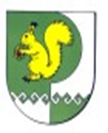 ЗЕЛЕНОГОРСКАЯ СЕЛЬСКАЯ АДМИНИСТРАЦИЯ МОРКИНСКОГО МУНИЦИПАЛЬНОГО РАЙОНА РЕСПУБЛИКИ МАРИЙ ЭЛПОСТАНОВЛЕНИЕ